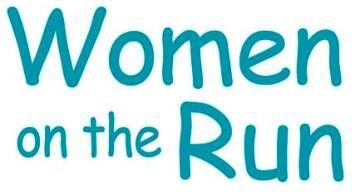 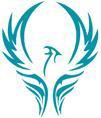 Dear AllFollowing our 2022 AGM, the committee are looking for a Welfare Officer to join the committee.English Athletics Club Guidelines recommends that we have a named Welfare Officer.  But as small group Welfare issues are few and far between.  It is desirable for the Welfare Officer have.Have an interest in safeguarding and welfare matters. Be friendly and approachable with the ability to communicate well. Be willing to challenge opinion, where necessary, and to drive the safeguarding agenda. Have strong listening skills and the ability to deal with sensitive situations with empathy and integrity. Understand the importance of confidentiality and when information may need to be shared to protect the best interests an adult at risk. Have the confidence and ability to manage situations relating to the poor conduct/behaviour of others towards an adult at risk and know when to ask for support. Duties includeAttending committee meetings and AGM virtuallyResponding to committee and welfare matters via emailBe the first point of contact for welfare and safeguarding issuesDeal effectively with breaches of the codes of conduct, poor practice, or allegations of abuse Although you will be the point of contact for welfare and safeguarding for the club, it does not sit solely on your shoulders.  The responsibility falls with the committee.Welfare officers should complete the following four steps to ensure they are best placed to be effective in their role; Receive DBS clearance from UK Athletics every three years. Register as the club welfare officer on the myAthletics portal. Complete the online ‘Safeguarding in Athletics’ module every three years. Attend a ‘Time to Listen’ course every three years. 